Class #3 Fast FoodAmy loves to eat quick and healthy meals while traveling for work. She is looking for a healthy option for her lunch at the airport. She is vegetarian and is trying to find something low in fat but high in protein to supplement her nutrients. Help her find the best food to pick.CLASS PLACING: 3-4-2-1Cuts: 1-4-53: Best protein for veggie only, semi low in sodium and fat4: lowest in calories, lowest in fat, lowest in sodium, but very low in protein and will not provide enough 2: very high in calories, sodium, fat, and low in protein compared to 3 (still too high in other things to beat 4)1: Turkey, she is vegetarian, one of the highest in sodium#1Arby’s Turkey Classic 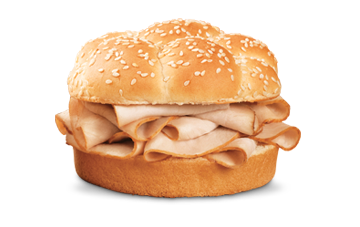 #2Panda Express Chow Mein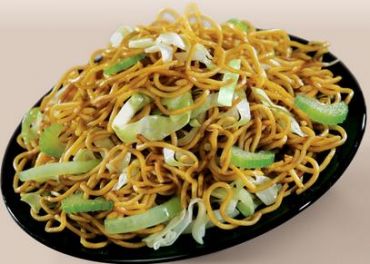 #3Subway 6'' Veggie Patty 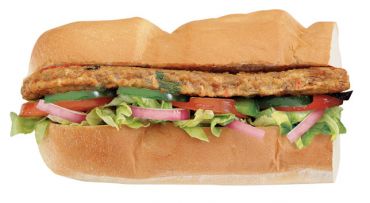 #4 McDonald’s Premium Southwest Salad (without chicken)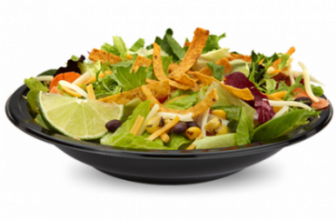 Calories: 290Total Fat: 5gSodium: 1020mgFiber: 2gProtein: 24gCalories: 490Total Fat: 22gSodium: 1060mgFiber: 4gProtein: 13gCalories: 390Total Fat: 7gSodium: 800mgFiber: 8gProtein: 23gCalories: 140Total Fat: 5gSodium: 150mgFiber: 6gProtein: 6gPrice: $2.15Price: $8.79Price: $6.00Price: $2.19